Сумська міська радаВиконавчий комітетРІШЕННЯвід                               №     Про  розгляд  електронної петиціїШумаль  Галини   Олександрівнищодо  заборони   та   ліквідування небезпечних угрупувань підлітків 	Розглянувши електронну петицію Шумаль Галини Олександрівни                               щодо заборони та ліквідування небезпечних угрупувань підлітків,                          розміщеної на порталі «Єдина система місцевих петицій»                                                                                (https://e-dem.in.ua/sumy/Petition/View/1236), відповідно до статті 231 Закону України «Про звернення громадян», пункту 4.3 розділу 4 Положення                                  про порядок подання електронних петицій та їх розгляду органами місцевого самоврядування міста Суми, затвердженого рішенням Сумської міської                             ради від 25.10.2017 року № 2692-МР, частини другої статті 19 Конституції України, частини 1, 4, 6 статті 23 Господарського кодексу України,                            керуючись статтею 40 Закону України «Про місцеве самоврядування в Україні», виконавчий комітет Сумської міської радиВИРІШИВ:1. Підтримати електронну петицію Шумаль Галини Олександрівни щодо заборони та ліквідування небезпечних угрупувань підлітків в м. Суми, розміщеної на порталі «Єдина система місцевих петицій» (https://e-dem.in.ua/sumy/Petition/View/1236), розміщеної на порталі «Єдина система місцевих петицій» (http://e-dem.in.ua/sumy/Petition/View/1179).2.  Відділу з питань взаємодії з правоохоронними органами та оборонної роботи Сумської міської ради (Брязкун Г.В.);2.1. Повідомити автора петиції про прийняте рішення.2.2. Підготувати звернення до керівництва Головного управління Національної поліції в Сумській області та Сумського відділу поліції ГУНП в Сумській області вжити невідкладних заходів щодо ліквідування небезпечних угрупувань підлітків в м. Суми. 3. Організацію виконання даного рішення покласти на заступника міського голови з питань діяльності виконавчих органів ради Галицького М.О.Редакція 2.	Розглянувши електронну петицію Шумаль Галини Олександрівни щодо заборони та ліквідування небезпечних угрупувань підлітків в м. Суми, розміщеної на порталі «Єдина система місцевих петицій» (https://e-dem.in.ua/sumy/Petition/View/1236), відповідно до статті 231 Закону України «Про звернення громадян», пункту 4.3 розділу 4 Положення про порядок подання електронних петицій та їх розгляду органами місцевого самоврядування міста Суми, затвердженого рішенням Сумської міської ради від 25 жовтня 2017 року № 2692-МР, частини другої статті 19 Конституції України, частини 1, 4, 6 статті 23 Господарського кодексу України, керуючись статтею 40 Закону України «Про місцеве самоврядування в Україні», виконавчий комітет Сумської міської радиВИРІШИВ:1. Відмовити у підтриманні електронної петиції Шумаль Галини Олександрівни щодо заборони та ліквідування небезпечних угрупувань підлітків в м. Суми, розміщеної на порталі «Єдина система місцевих петицій» (https://e-dem.in.ua/sumy/Petition/View/1236), розміщеної на порталі «Єдина система місцевих петицій» (http://e-dem.in.ua/sumy/Petition/View/1179), оскільки питання здійснення превентивної та профілактичної діяльності, спрямованої на запобігання вчиненню правопорушень, вжиття заходів для забезпечення публічної безпеки і порядку на вулицях, площах, у парках, скверах та інших публічних місцях, врегульовано Законом України «Про Національну поліцію» і віднесено до основних повноважень поліції.  2.  Відділу з питань взаємодії з правоохоронними органами та оборонної роботи Сумської міської ради (Брязкун Г.В.);2.1. Повідомити автора петиції про прийняте рішення.2.2. Підготувати звернення до керівництва Головного управління Національної поліції в Сумській області та Сумського відділу поліції ГУНП в Сумській області вжити невідкладних заходів щодо ліквідування небезпечних угрупувань підлітків в м. Суми. 3. Організацію виконання даного рішення покласти на заступника міського голови з питань діяльності виконавчих органів ради Галицького М.О.Міський голова								О.М. ЛисенкоБрязкун 700-510Розіслати: згідно зі спискомЛИСТ ПОГОДЖЕННЯдо проекту рішення виконавчого комітету Сумської міської ради«Про розгляд електронної петиції Шумаль Галини Олександрівнищодо заборони та ліквідування небезпечних угрупувань                                     підлітків в м. Суми»Начальник відділу з питань взаємодії з правоохоронними органами та оборонної роботи					Г.В. БрязкунЗаступник міського голови з питаньдіяльності виконавчих органів ради				М.О. Галицький Начальник правового управління					О.В. ЧайченкоНачальник відділу протокольної роботи та контролю 					Л.В. МошаВ.о. заступника міського голови,керуючого справами виконавчого комітету			                                         В.В. Мотречко	Проект рішення підготовлено з урахуванням вимог Закону України «Про доступ до публічної інформації» та Закону України «Про захист персональних даних.							______________________ Г.В. БрязкунЗакон України «Про Національну поліцію»Стаття 23. Основні повноваження поліції1. Поліція відповідно до покладених на неї завдань:1) здійснює превентивну та профілактичну діяльність, спрямовану на запобігання вчиненню правопорушень;2) виявляє причини та умови, що сприяють вчиненню кримінальних та адміністративних правопорушень, вживає у межах своєї компетенції заходів для їх усунення;3) вживає заходів з метою виявлення кримінальних, адміністративних правопорушень; припиняє виявлені кримінальні та адміністративні правопорушення;4) вживає заходів, спрямованих на усунення загроз життю та здоров’ю фізичних осіб і публічній безпеці, що виникли внаслідок учинення кримінального, адміністративного правопорушення;5) здійснює своєчасне реагування на заяви та повідомлення про кримінальні, адміністративні правопорушення або події;10) вживає заходів для забезпечення публічної безпеки і порядку на вулицях, площах, у парках, скверах, на стадіонах, вокзалах, в аеропортах, морських та річкових портах, інших публічних місцях;17) у межах своєї компетенції, визначеної законом, здійснює контроль за дотриманням вимог законів та інших нормативно-правових актів щодо опіки, піклування над дітьми-сиротами та дітьми, позбавленими батьківського піклування, вживає заходів щодо запобігання дитячій бездоглядності, правопорушенням серед дітей, а також соціального патронажу щодо дітей, які відбували покарання у виді позбавлення волі;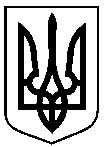 Проект оприлюднено                        «__»_________ 2018 рокуРедакція 1.